"Алты алашқа танылған Мәшhүр атым»  Мәшhүр онкүнділігіне арналған   «Мәшhүр әлемі – даналық мұхиты» атты кітап көрмесі ұйымдастырылды.Бүгінгі көрмеде  Мәшhүр әлеміне байланысты көптеген кітаптар, ақынның шығармаларын  оқырмандарға  ұсынып, жан-жақты таныстыру мақсатында ұйымдастырылып отыр.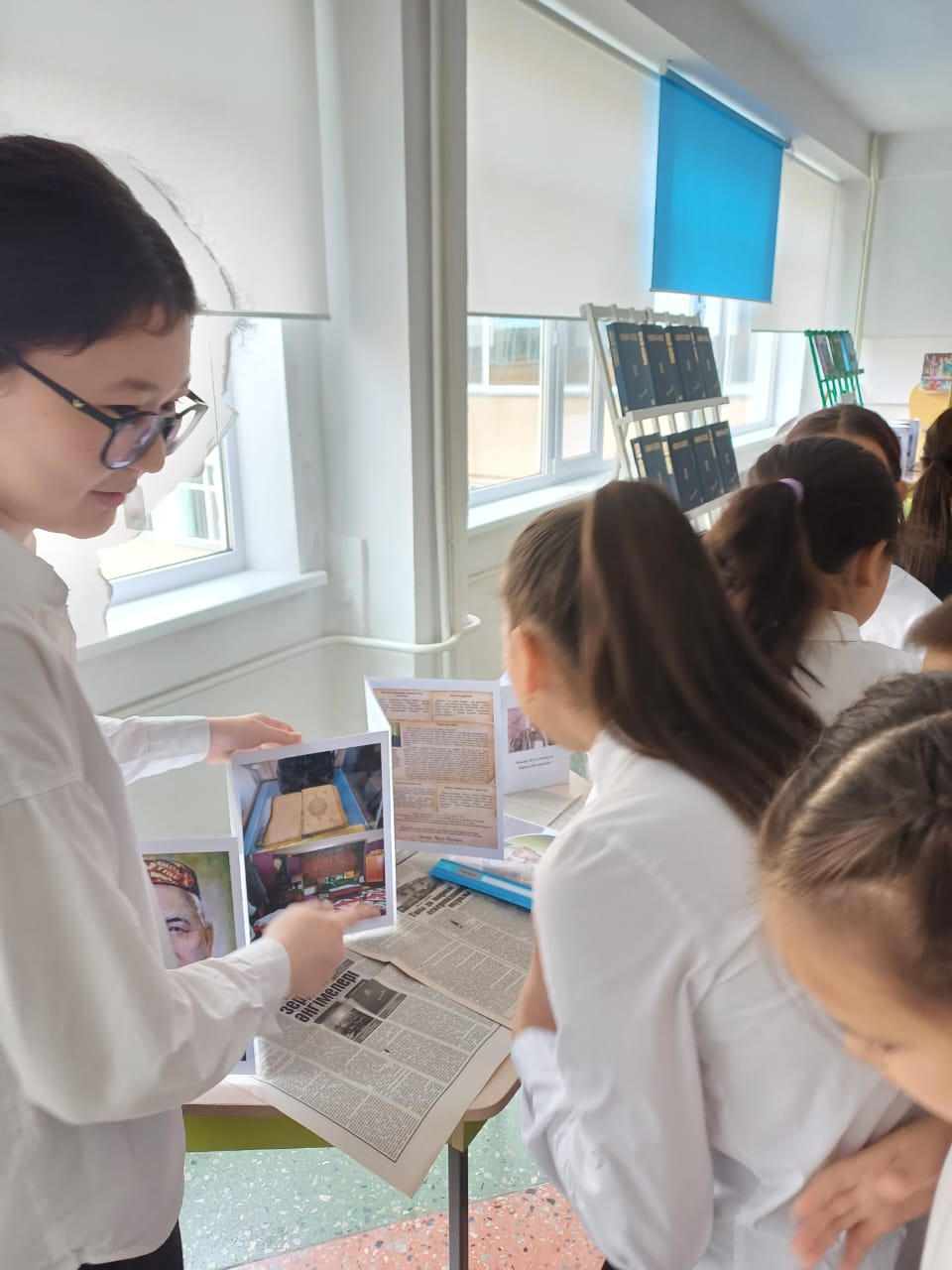 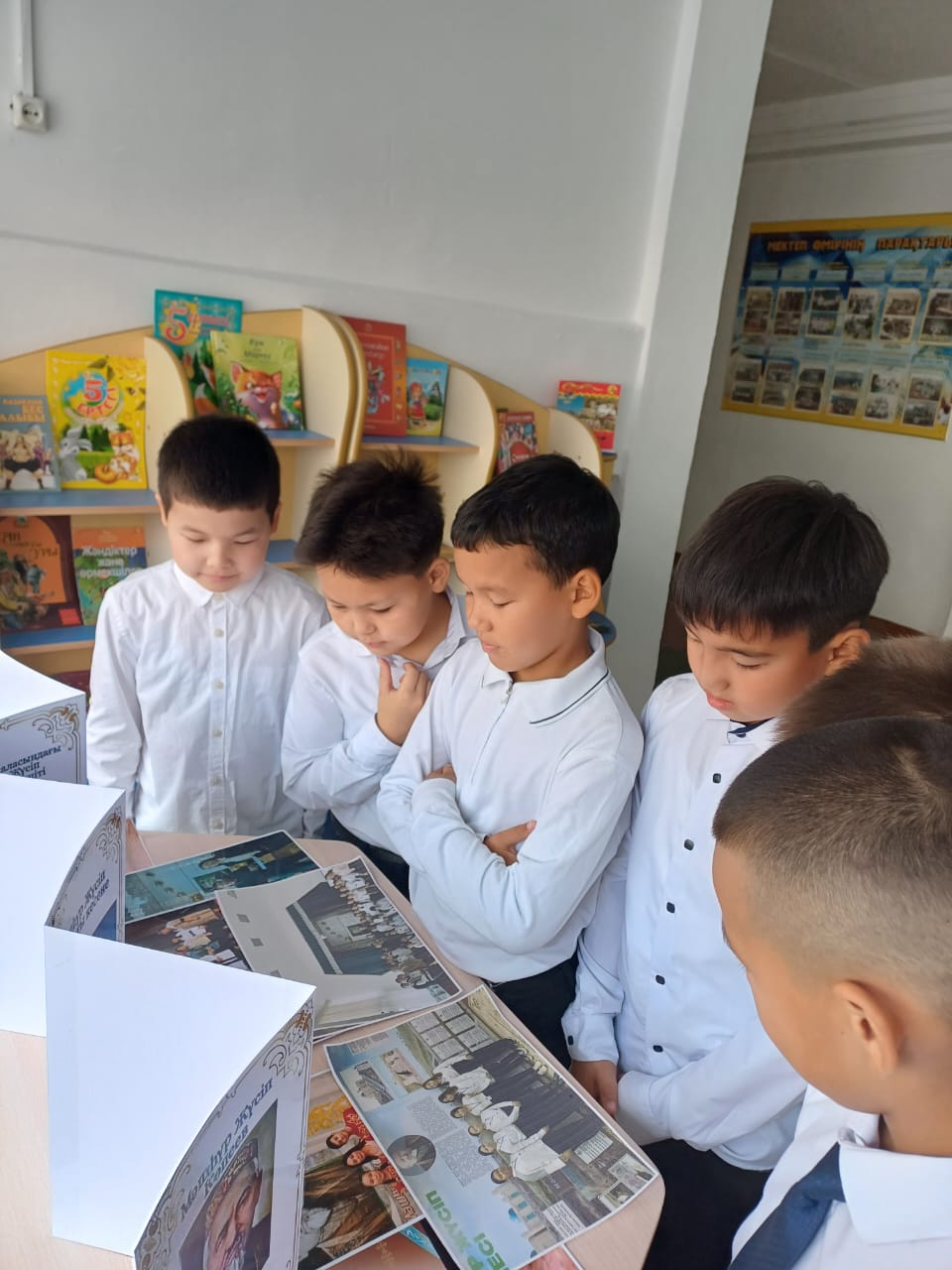 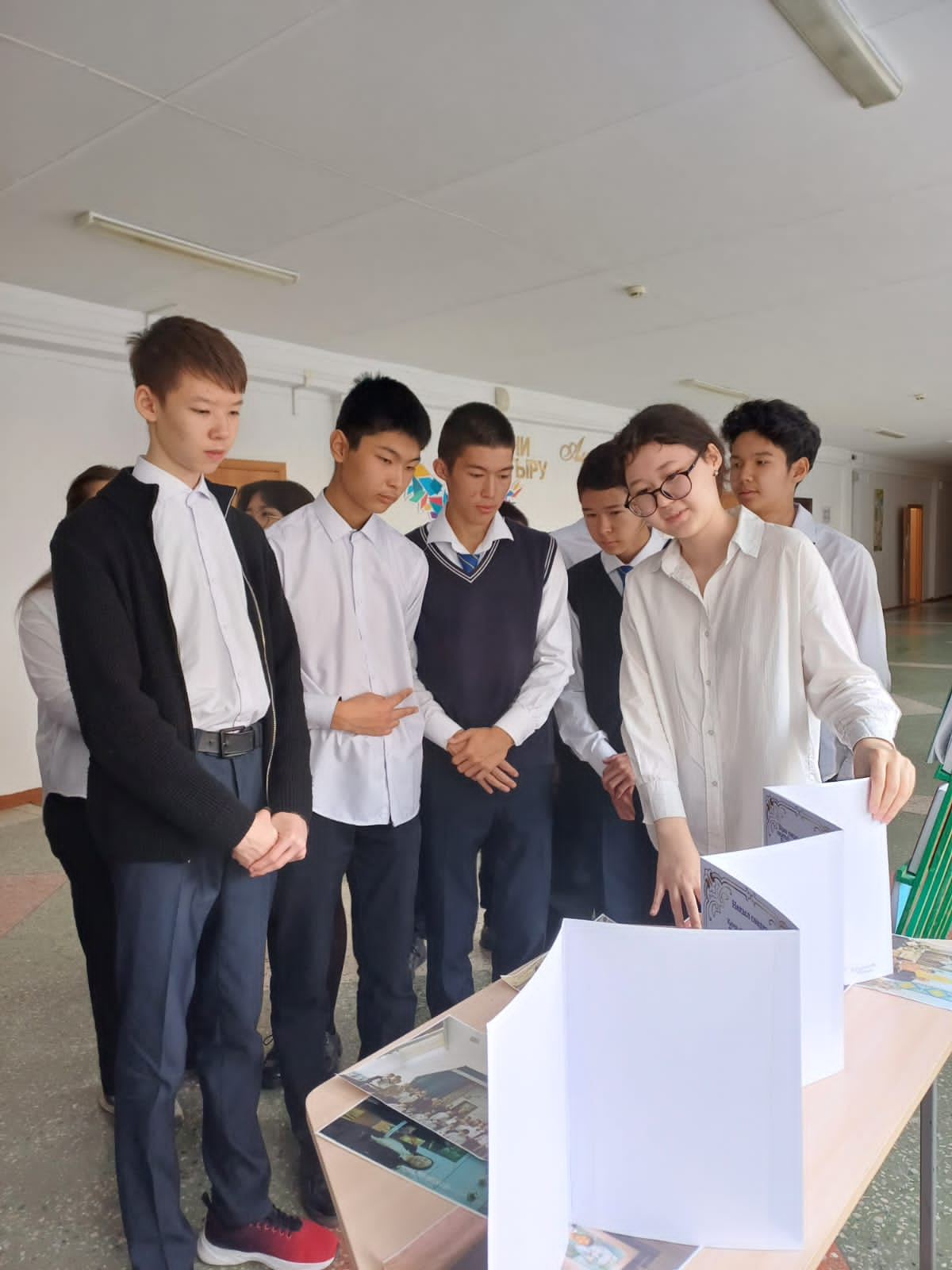 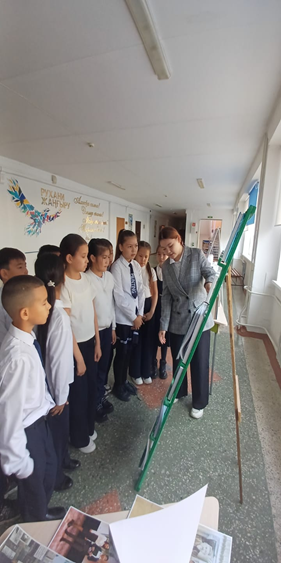 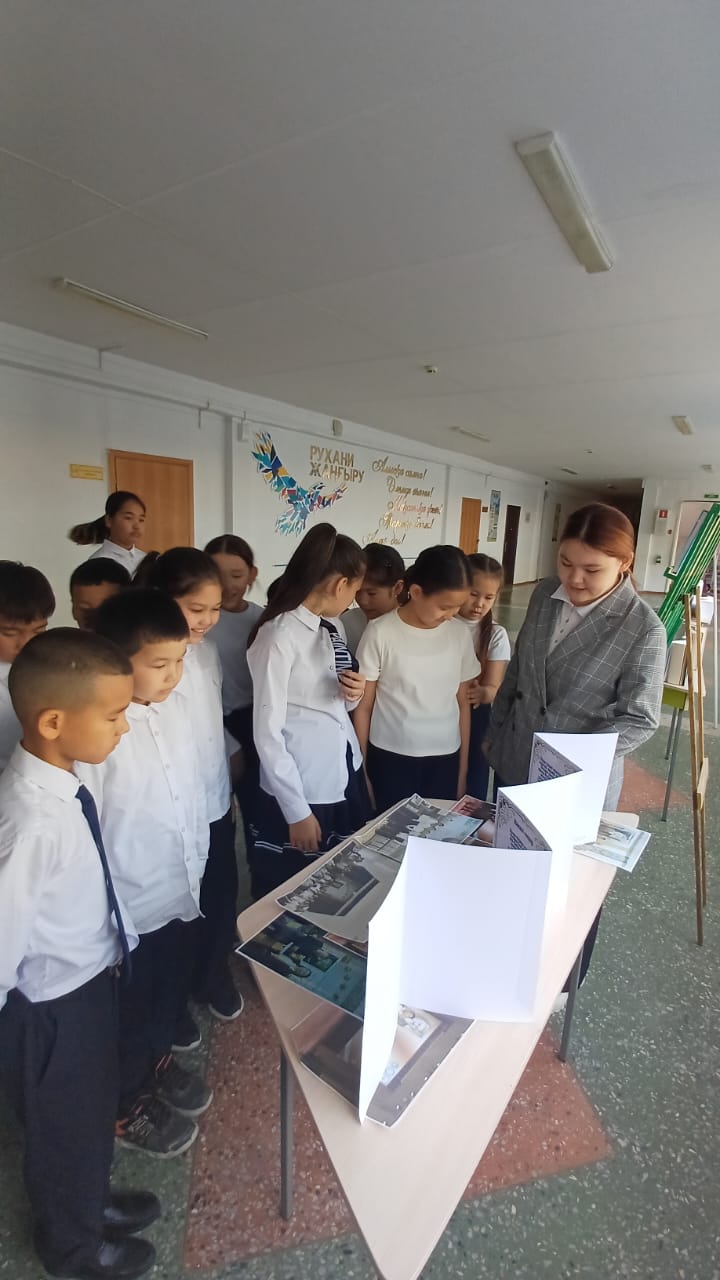 